This document is used when the Discovery Activities are full in the Indiana Vocational Rehabilitation Discovery Profile.  Multiple addendums may be submitted as needed.  Submit this addendum in addition to the profile, and notify the counselor of the additional document.Addendum  Date submitted to VR (month, day, year): 1. Discovery Activities: List Discovery activities.  Select type of activity and date through drop down box.  Describe what you learn about the participant in each category. If a section is not relevant, write ‘not applicable’ or ‘NA’.  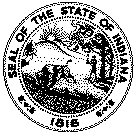 DISCOVERY ACTIVITIES ADDENDUMState Form 56642 (12-18) FAMILY AND SOCIAL SERVICES ADMINISTRATIONDIVISION OF DISABILITY AND REHABILITATIVE SERVICESVOCATIONAL REHABILITATION (VR) SERVICESParticipant InformationParticipant InformationName:Contact (Telephone, E-mail, Address):Alternate Contact:Date of Birth(month, day, year):Participant Identification / Sequence:Provider InformationProvider InformationProvider:Employment Consultant (EC):EC Contact Information:Activity #1Date (month, day, year): Location: Activity #1Tasks SkillsWhat did you learn about the participant?Next Steps Activity #2Date (month, day, year):  Location:  Activity #2Tasks SkillsWhat did you learn about the participant?Next Steps Activity #3Date (month, day, year):  Location:  Activity #3Tasks SkillsWhat did you learn about the participant?Next Steps Activity #4Date (month, day, year):  Location:  Activity #4Tasks SkillsWhat did you learn about the participant?Next Steps Activity #5Date (month, day, year):  Location:  Activity #5Tasks SkillsWhat did you learn about the participant?Next Steps Activity #6Date (month, day, year):  Location:  Activity #6Tasks SkillsWhat did you learn about the participant?Next Steps Activity #7Date (month, day, year):  Location:  Activity #7Tasks SkillsWhat did you learn about the participant?Next Steps Activity #8Date (month, day, year):  Location:  Activity #8Tasks SkillsWhat did you learn about the participant?Next Steps Activity #9Date (month, day, year):  Location:  Activity #9Tasks SkillsWhat did you learn about the participant?Next Steps Activity #10Date (month, day, year):  Location:  Activity #10Tasks SkillsWhat did you learn about the participant?Next Steps 